NA = Nationwide Arena	EL = EXPRESS LIVE! 	HR= Hyatt Regency		GCCC = Greater Cols. Convention Center	AD = Arena District		HP = Huntington ParkCALENDARS ARE SUBJECT TO CHANGE. NOT FOR EXTERNAL DISTRIBUTION.May 2019 Calendar of Events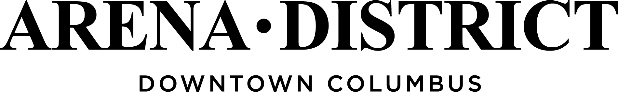 May 2019 Calendar of EventsMay 2019 Calendar of EventsMay 2019 Calendar of EventsMay 2019 Calendar of EventsMay 2019 Calendar of EventsMay 2019 Calendar of EventsSundayMondayTuesdayWednesdayThursdayFridaySaturday1234EL = Leon Bridges concert, 6:00p567891011HP = Columbus Clippers, 6:35pHP = Columbus Clippers, 6:35pHP = Columbus Clippers, 6:35pHP = Columbus Clippers, 7:15pHP = Columbus Clippers, 7:15p12131415161718HP = Columbus Clippers, 2:05pEL = CD102.5 Summer Warm-Up featuring The 1975 plus special guests Pale Waves and No Rome, 6:00pAD = Columbus Race for the Cure19202122232425HP = Columbus Clippers, 6:35pHP = Columbus Clippers, 6:35pHP = Columbus Clippers, 11:35aHP = Columbus Clippers, 7:15pHP = Columbus Clippers, 7:15p2627  Memorial Day28293031HP = Columbus Clippers, 2:05pNationwide Offices ClosedHP = Columbus Clippers, 2:05pEL = Lany concert, 7:00p